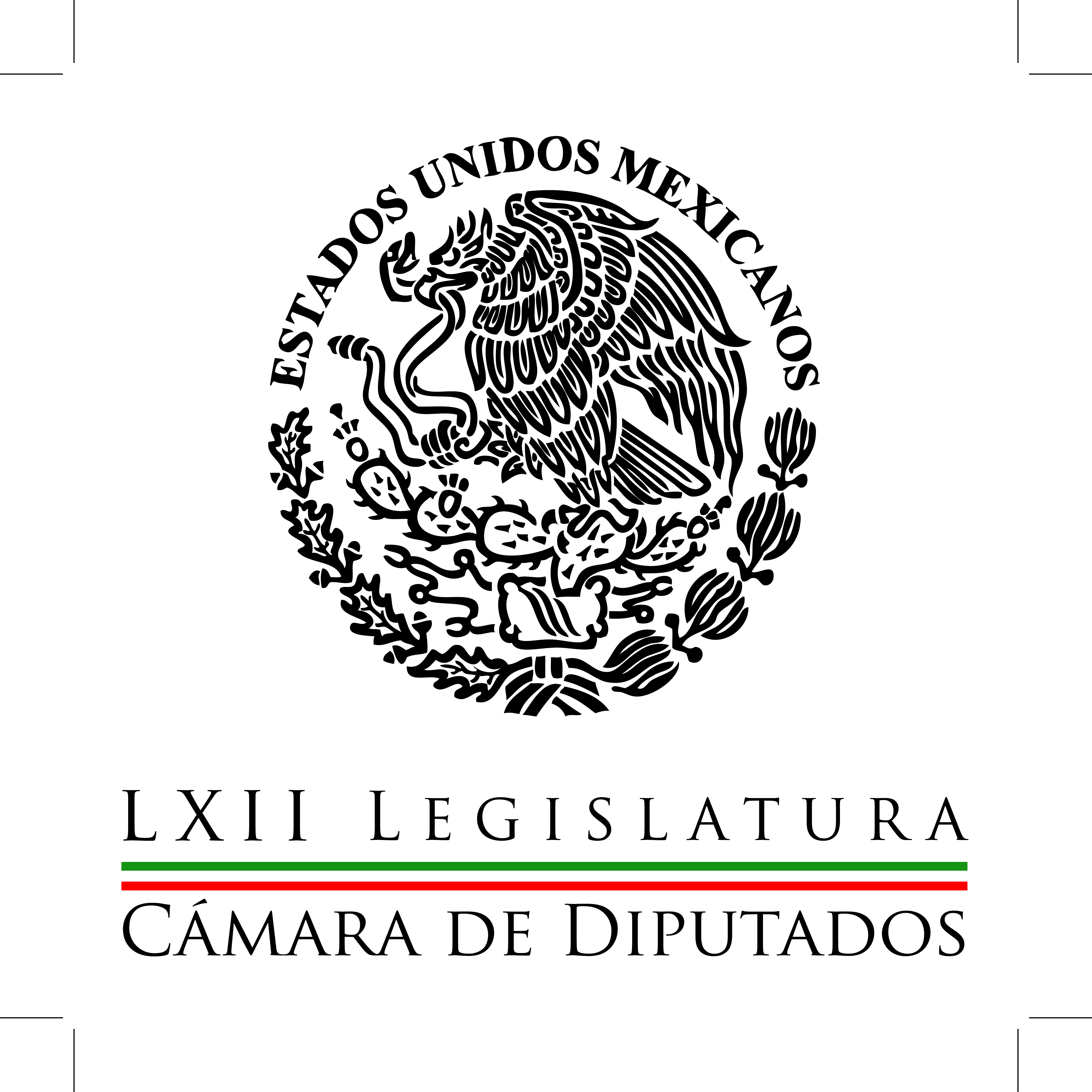 Carpeta InformativaSegundo CorteResumen: Ricardo Anaya. Ganamos de manera contundente el debateJavier Corral. Anaya dedicó mucho tiempo en atacarme en lugar de dar propuestasDebatitlán: Debate entre Ricardo Anaya y Javier Corral. Cambio en dirigencias del PAN y PRI Pide senadora políticas públicas para evitar adicciones en el interior del paísRosi Orozco. Tipificación del delito de trata de personas 31 de julio de 2015TEMA(S): Trabajo LegislativoFECHA: 31/07/2015HORA: 06:43NOTICIERO: Fórmula Detrás de la NoticiaEMISIÓN: Segundo CorteESTACION: 103.3 FMGRUPO: FórmulaRicardo Anaya. Ganamos de manera contundente el debate Ricardo Rocha (RR), conductor: No cabe duda que es un político de tiempo completo, un político experimentado, avezado y muy sensible. Bueno, a ver, perdón, algo está pasando, ¿sí? ¿Estamos bien? Ok. Venga, qué visita tan sorpresiva, se supone que íbamos a tenerte por teléfono y me da mucho gusto y dije: “Qué alboroto”. Ricardo Anaya, tocayo, por favor. Ricardo Anaya (RA), candidato a la dirigencia del PAN: Gracias tocayo. RR: Nada más concluyo mi comentario rapidísimo, si tú estás de acuerdo, acabábamos de escuchar a Manlio Fabio Beltrones, que pareciera dar una respuesta clarísima. El presidente Peña Nieto va a un acto al PRI y dice que lo que se necesita es un PRI moderno que se pueda meter a las universidades y estar en contacto con los jóvenes. Y ayer Manlio Fabio Beltrones, que no desperdicia ni una sola palabra, ni una frase, habla y dice precisamente que los partidas no pueden ignorar la rapidez con la que cambia la sociedad, las actuales tecnologías, etcétera, ¿pues qué le está diciendo al presidente Peña Nieto: “Aquí estoy, órale, ¿quieres modernidad? Yo estoy dispuesto a serla, aunque ya no esté tan jovencito”. Como sí está, por ejemplo, Ricardo Anaya, que creo que no llega a los 40 todavía. Ricardo Anaya, gracias por estar con nosotros, te aprecio mucho. RA: Al contrario, gracias a ti, un saludo a todo el auditorio. RR: No sé cómo estuvo, pero se supone que te íbamos a tener por teléfono, si entendiste que era aquí en vivo, mejor todavía, ¿cómo te sentiste en el debate de ayer? RA: Muy bien, muy contento, fue un ejercicio por supuesto como son los debates, fuerte, de confrontación de ideas, veía muy temprano, publica "El Financiero" una encuesta de Parametría, encuestó a los militantes que vieron el debate y es de manera contundente que nosotros ganamos el debate. Pero más allá de quién ganó el debate, que según Parametría lo ganamos nosotros o lo gané yo, aquí lo importante, Ricardo, es pensar en el día 17 de agosto, el día después de la elección, yo los próximos 15 días de la campaña, lo que resta de aquí a la elección, voy a sembrar concordia, porque eso es lo que quiero cosechar, me preocupa mucho el 2018, veo dos escenarios igualmente nocivos y, por lo tanto, creo que el PAN tiene un papel fundamental que jugar. Yo estoy llamando a la renovación y a la regeneración del PAN, estoy convencido de que si en el PAN no nos renovamos a fondo, podemos condenar a México a dos escenarios igualmente nocivos; uno es seguir padeciendo a este PRI profundamente corrupto, corruptor y que además ha resultado terriblemente ineficaz. Digo, la fuga de “El Chapo” es solamente "la gota que derrama el vaso", viene a pintar de cuerpo entero a un gobierno priista, pues literalmente podrido de corrupción. Pero el otro riesgo importante es que México siga este camino que han seguido otros países de América Latina, donde del gran hartazgo social surgen líderes mesiánicos, populistas, que después dan al traste con el país. RR: ¿Te refieres a los independientes? RA: No, me refiero, por ejemplo, al caso de Venezuela y a las similitudes con lo que está pasando en México y todo ocurrió prácticamente en una década, en la década de los 90 primero surge una serie de escándalos de corrupción, igual que aquí, una economía que crecía de manera muy mediocre. Y esa combinación, corrupción con economía que no crece, genera un enorme hartazgo social y a partir del hartazgo social se desploman los dos grandes partidos, COPEI y Acción Democrática concentraban, Ricardo, el 70 por ciento de la votación, se desploman a menos del 20, surgen movimientos regionales, justamente como lo que está pasando en Nuevo León, en Jalisco. RR: Ahí va. RA: Empiezan a ganar las elecciones, Ricardo, perfiles que se alejaban completamente del político tradicional, como aquí pasó, por ejemplo, sin ningún demérito con Cuauhtémoc Blanco en Cuernavaca. En Venezuela, en ese mismo ambiente de hartazgo hacia los políticos, hacia la partidocracia, gana Irene Sáez, que había sido Miss Universo; William Meruem, beisbolista muy famoso; Ivonne Attas, la actriz de televisión. Fíjate, en 93 otra similitud, se desata un gran escándalo de corrupción en Venezuela, que alcanza igual que aquí al Presidente de la República y es justo en ese contexto que llegan a la elección de 98 y gana un exmilitar golpista, un líder mesiánico populista y vean nada más como está Venezuela, el último año la moneda se devaluó 600 por ciento, traen una inflación… RR: Largas colas para comprar… RA: Largas colas, ésos son los dos escenarios que nosotros desde la perspectiva del PAN queremos evitar para México. RR: Ahora, déjame preguntarte, Ricardo, hay un caso paradigmático, lo que pasa en Nuevo León, tú hablas de hartazgos, sí, estamos hartos de los partidos políticos, de todos los partidos políticos, en el caso de Nuevo León estuvo muy claro, la lección de la elección tanto por el PAN como para el PRI, que finalmente quedaron empatados, 22-23. RA: Así es. RR: Y llega un candidato independiente, Jaime Rodríguez “El Bronco” y sumados todos, fundamentalmente los dos candidatos de los partidos importantes que venían gobernando alternadamente durante dos décadas en Nuevo León son arrasados por un candidato independiente. La pregunta es si ustedes como partidos están aprendiendo esa elección, porque otros en el PRI, los gobernadores del PRI, tres, ¿qué hicieron? “Ah, pues vamos a ponerle candados a los candidatos dependientes para que no hay alternativas a los partidos”. ¿Cuál tu postura en ese sentido? RA: Ese no es el camino. Primero, yo sí creo profundamente en la competencia, como lo creo en el terreno económico, lo creo en el terreno político; la competencia es buena porque obliga a ofrecer más calidad a las partes. Si estamos hablando de productos o estamos hablando de política la regla es la misma; sí creo en la competencia. Segundo, claro que las elecciones son lecciones, un caso es Nuevo León; el otro caso es el de mi estado, Querétaro, donde ganamos todo, ganamos la gubernatura, mayoría en el Congreso local, prácticamente todos las diputaciones federales y vamos a gobernar más del 80 por ciento de la población con presidentas y presidentes municipales panistas, porque aprendimos la lección de la elección pasada, porque salimos unidos, no hubo pleitos entre panistas –como traemos en muchas partes del país–, porque postulamos no sólo a los mejores militantes del PAN, como el caso de Pancho Domínguez, también postulamos muchos ciudadanos; de hecho, el que ganó por el más amplio margen entre los alcaldes postulados por el PAN es un ciudadano que no militaba en el PAN. ¿Por qué no hubo el fenómeno de los independientes? Porque abrimos la puerta en el PAN y me parece que la lección es que los partidos nos tenemos que abrir a la sociedad. Yo lo que he propuesto son diez acciones muy concretas, muy específicas por la renovación y la regeneración del PAN. Primero, un PAN abierto a la ciudadanía, ésa es la primera gran lección de esta elección. Sí postular militantes, pero también postular ciudadanos distinguidos. Segundo, un PAN unido, dejar pleitos entre panistas. Nos lo dice la gente: “Bueno, ¿qué no militan en el mismo partido?” Tercero, un PAN que vuelva a hacer énfasis en la formación, en la capacitación de sus miembros. Cuatro, un PAN bien organizado. Esto pasa sí por la depuración de nuestro padrón. Quinto, un PAN que vuelva a los jóvenes. Es verdad, Facebook y WhatsApp para los menores de 23 años son cosa del pasado; los jóvenes hoy se comunican por Snapchat, Vine y por Periscope y ahí tiene que estar el PAN. Debe el PAN volver a las universidades, volver a las preparatorias. Sexto, un PAN con una línea programática claramente definida. Séptimo, muy importante, un PAN que sea una oposición fuerte, firme frente este PRI que no solamente ha resultado corrupto y corruptor, sino terriblemente ineficaz; ha aumentado la pobreza, su reforma fiscal tiene estancada a la economía, no ha bajado la violencia y sí se han disparado delitos como secuestro, extorsión, robo a casa habitación; sigue impune el escándalo de la “Casa Blanca”, el tema de “El Chapo”, como lo decía, pinta de cuerpo entero a un gobierno podrido de corrupción. Octavo, un PAN que ofrezca buenos gobiernos y esto implica que vamos a llamar a cuentas a nuestros gobiernos, los vamos a evaluar de la mano de las universidades, de la mano de México Evalúa. Noveno, un PAN íntegro. Como lo propusimos para el Sistema Anticorrupción, vamos a crear órganos al interior del partido para investigar y para sancionar con severidad a quien cometa actos de corrupción. Y concluyó, décimo, un PAN, como consecución de lo anterior, ganador, pero no ganador para nosotros, ganador para los ciudadanos, ganador para la gente. RR: Ahora, para construir este PAN, o para adaptarlo, o para reanimarlo, o reavivarlo, como tú quieras, ¿cuál es tu proyecto? ¿Cuál sería tu estilo? ¿Este PAN va a ser una prolongación del PAN que hemos conocido hasta el momento? Mira, hay una frase que a mí no me gusta, pero que se usa mucho en la política, tú lo sabes; dicen que “fulanito es gente de”, como si se tratase de ganado; “fulano y zutano son gente de tal político”. ¿Tú eres gente de Madero? RA: Para responderlo con toda claridad, yo no tengo dueños y quiero ser un presidente con la independencia necesaria para decidir lo correcto y lo que convenga a México y por supuesto al PAN. RR: ¿Será el PAN parte de un proyecto de alguien, del señor Moreno Valle, del señor Gustavo Madero, de ti mismo que ya tienen todo preparado para que uno sea el candidato a la Presidencia y el otro se prolongue en el partido y el otro sea no sé qué? RA: No, bajo ninguna circunstancia y lo digo con claridad. No tengo dueños, el presidente del partido debe ser independiente, el presidente del partido debe tener la capacidad de convocar a todos. Lo que el PAN necesita hoy es unidad, pero también hay que decirlo, no unidad en abstracto, precisemos; ¿unidad en torno a qué? Unidad en torno a principios y valores, no unidad en torno a intereses y privilegios. RR: De pronto me recuerdas a Carlos Castillo Peraza. RA: Pues te agradezco mucho, porque ése sí era un intelectual de a de veras adentro del PAN. RR: ¿Qué pasé con estas grandes figuras? ¿Tú retomarías algunos principios de ellos? Yo recuerdo, y me voy a exhibir un poco, pero tuve la oportunidad de conocer a panistas tan respetables como Fernando Estrada Sámano, Juan José Hinojosa, el propio “Piolín”, que así le decíamos de cariño los que participábamos en concursos de oratoria, “El Piolín” Castillo Peraza; el gran Carlos José Angel Conchello. ¿Qué ha pasado con estas grandes figuras del panismo? ¿Te inspiran también en algo? RA: Por supuesto. RR: Digo, no se trata de regresar atrás, vivieron su circunstancia; pero en cuanto a principios porque me parece que a muchos panistas se les olvidaron. RA: Principios y yo diría profundidad, porque Carlos sí es quizá el último gran intelectual que tuvo el Partido Acción Nacional. RR: Y que era respetado por todo mundo. RA: Es cierto también que a veces el ejercicio del poder, que es la dinámica en la que ha entrado el PAN, aleja muchas veces a los políticos del estudio, del fondo y entonces empieza a dominar la coyuntura. Me parece que tenemos que volver a eso, a hacer planteamientos. RR: ¿Sería una quimera pensar, tocayo, en un PAN muy moderno pero con principios? RA: Ese es el objetivo exactamente, un partido implacable contra la corrupción, un partido de principios, un partido de valores y con una meta de país muy clara; un PAN ganador para reducir las insultantes desigualdades sociales que padecemos en nuestro país, un país donde unos cuantos lo tienen prácticamente todo y la inmensa mayoría no tiene nada, me refiero a la desigualdad de ingreso, pero sobre todo al acceso a bienes públicos, educación de calidad, salud, vivienda digna, seguridad, justicia. RR: Nos quedan un par de minutos. ¿Qué le dirías a quienes nos están viendo y escuchando en estos momentos? ¿Por qué volver a creer en el PAN o por qué creer en el PAN como una alternativa si nunca han votado por él? RA: Para construir una patria ordenada y generosa, pero sobre todo generosa. Con lo que soñaban los fundadores del PAN, y es lo que a mí me mueve, es un México en el que cualquier joven sepa que vive en un país con igualdad de oportunidades, un país tan grande, tan generoso en el que el joven sepa que con sus propias manos, con su propio esfuerzo, sin importar su origen cultural, su origen económico, su origen geográfico sepa que con sus propios méritos puede llegar tan lejos como se lo proponga. Eso implica toda una reingeniería institucional. Ese es el PAN con el que yo sueño y ése es el México que yo quiero construir. RR: Ricardo Anaya, candidato a la presidencia del Partido Acción Nacional, te aprecio mucho tu visita. Quiero decirles, tú lo comprenderás, que estuvimos buscando también a Javier Corral para que expresara su opinión. No nos contestó, yo no sé si Anaya como está muy chavo no durmió. ¿Qué edad tienes ahora? RA: Treinta y seis. RR: Fíjate. Yo no sé si no durmió o se despierta todos los días muy temprano; me dio la grata sorpresa de venir aquí al estudio y yo se lo aprecio mucho. Gracias de nuevo, Ricardo Anaya, aspirante a la presidencia nacional del PAN. Duración 12’45’’, nbsg/m. TEMA(S): Información GeneralFECHA: 31/07/2015HORA: 08:23NOTICIERO: Ciro Gómez Leyva Por la MañanaEMISIÓN: Segundo CorteESTACION: 104.1 FMGRUPO: FórmulaJavier Corral. Anaya dedicó mucho tiempo en atacarme en lugar de dar propuestas Ciro Gómez Leyva (CGL), conductor: Saludamos a Javier Corral, candidato a la presidencia del PAN. Javier, gusto en saludarte. Buenos días. Javier Corral (JC), candidato a la presidencia del PAN: Muy buenos días, Ciro. Un saludo a todo el público radioescucha. CGL: Comentábamos temprano aquí con Ricardo Anaya que prácticamente ausente la nota en las primeras planas de los principales periódicos, prácticamente ausente la nota del debate de ustedes ayer. Esa sería mi primera reflexión, Javier. JC: Y fíjate que también una cobertura limitada en términos de la transmisión televisiva, porque aunque efectivamente lo transmitió Efecto TV, Internet, no todo mundo tiene ahora la posibilidad de banda ancha y también ahí se restringió. Yo lamento que no haya tenido mayor cobertura hoy en medios nacionales, yo también debo decirte que he visto un poco esta ausencia quizá por la hora, tú sabes cómo son los cierres en los periódicos. CGL: Pero fue temprano, fue a las 7:00; es al revés, es muy buena hora para periódico, para periódico era muy buena hora. JC: A las 8:00 estábamos terminando el debate que duró solamente una hora. CGL: Pero poco interés. Entiendo lo que dices de Internet, de la televisión, pero a mí sí me sorprendió el poco interés que despertó en los principales periódicos. Hay una encuesta de Parametría que trae “El Universal”, dice que Ricardo Anaya ganó, 61 por ciento contra 30 de Javier Corral. JC: Mira, la verdad de las cosas es que hay opiniones diversas. Tú sabes lo que se produce también ya tras la realización de los debates y hay estrategias muy enfocadas a ganar el posdebate, como se dice. Yo no quiero descalificar a ninguna empresa encuestadora ni nada, pero también se habló hace tiempo, hace unos meses, precisamente también por Parametría, que “El Bronco” estaba perdido en Nuevo León y no solamente no estaba perdido, arrasó en la elección. CGL: Sí, Parametría ahí falló como por 30 puntos. JC: Falló como por 30 puntos, porque no solamente ganó, le dobleteó a todo el sistema de partidos. Esa es siempre una discusión que tiene que ver también con estrategias de campaña. Yo lo que creo es que el debate mostró las diferencias, creo sinceramente que el panismo, el que siguió al debate, sí encontrará elementos para distinguir tanto a Anaya como a un servidor en estilos, en formas de decir las cosas, de plantear la visión del partido y del país. Me parece interesante, lo debo de subrayar, que haya dedicado tanto tiempo a atacarme, a descalificarme, en lugar de presentar propuestas; creo que ahí se equivocó, porque empezó tratando de descalificarme en el ámbito de ser un beligerante, un violento, y me parece que terminó al final del debate con una imagen de pendenciero. Y recurrió por cierto a lo que repite el PRI y el gobierno, cada que puede, sobre mi persona y algunas de las voces que siempre que quieren descalificarme terminan o comparándome con López Obrador o diciendo que yo he tenido interlocución con Castro o que estoy muy cercano de líderes de izquierda. Realmente, salvo esta comparación que se hace con López Obrador, debo decir que mi amistad con Cuauhtémoc Cárdenas es pública y además me siento muy honrado de ser amigo de Cuauhtémoc y de poder convocar a personajes como él a batallas tan importantes que hemos dado en el Congreso. Sin embargo, creo que Anaya dejó de responder algunos planteamientos fundamentales que tienen que ver con la esencia de esta discusión entre nosotros. Por ejemplo, el tema del padrón; no se puede hablar de regeneración y decir que ésta es la principal preocupación que tiene, que va a depurar y a reformar el padrón, pero mientras lo va a usar, o sea, un padrón inflado, un padrón que tiene procesos de afiliación masiva. Me parece que decir cuando lleguemos lo vamos a limpiar, lo vamos a corregir; mientras lo vamos a aprovechar para llegar. Es una profunda contradicción. Y luego lo otro me parece que, que me acusen a mí de mi relación con líderes de izquierda, está más que público porque yo nunca lo he escondido, lo he publicado y escribo sobre eso. El tema es… CGL: Sí, sí. Se fue Javier Corral, se cortó. A ver si podemos recuperar. Nos quedamos en... El tema es... Venía hablando de líderes de izquierda. Ahí está. Te perdimos, Javier, cuando ibas en "después de líderes de izquierda, el tema es..." JC: El tema es que dejó de contestar cosas importantes, el tema del padrón, no sé si me escucharon en esa parte. CGL: Ahí nos quedamos. JC: Creo que ése es un asunto que refleja una incongruencia absoluta con relación al tema de la regeneración que ofrecen. Montados en un padrón inflado, no hay regeneración posible, porque el cambio empieza con la campaña y el primer hecho demostrable que un candidato debe hacer es ceñirse a un ambiente democrático, reglas de imparcialidad. No se vale decir: "Efectivamente, es un gran problema el padrón, pero ahora lo voy a usar para llegar y luego lo corrijo". Y el otro tema tiene que ver con esta utilización de recursos públicos desde la Cámara de Diputados que lo colocan también en una enorme contradicción, con todo este tema que él ha traído, con el que ha incluso generado una proyección personal a través de tiempos del Estado del partido, que es el asunto de la corrupción. Nosotros tenemos información, y muy documentada, de toda la utilización de recursos para la promoción personal de Anaya como coordinador del grupo parlamentario, pero ya enfocada a esta campaña, e incluso a detectar militantes del partido... CGL: ¿Ya tienes toda esa información? JC: Pues sí, tenemos ya muchísimos elementos. CGL: Me imagino que la vas a dar a conocer en estos días, antes del 16. JC: Por supuesto. Mira, hace unos días empezamos, teníamos conocimiento. Tú recordarás que en “Reforma” salió en una ocasión una nota sobre un kit que había estado entregando Anaya a distintos operadores del partido, supuestamente con motivo de la campaña constitucional de apoyo a los diputados. Esa nota nos llevó precisamente a decir: "Bueno, este kit, ¿de qué se trata?" Entonces empezamos a localizar a la gente que fue contratada por Anaya, con un sueldo de ocho mil pesos mensuales, para generar toda una estrategia de promoción desde la campaña constitucional; incluso el propósito era identificar desde entonces a los posibles firmantes simpatizantes de él y, en ese momento, ellos veían venir a Margarita Zavala porque detectaban... CGL: Es que de repente te perdemos. ¿Detectaban qué? JC: Detectaban simpatizantes tanto para él, pero también para Margarita Zavala, porque la veían venir como la contrincante de esta contienda. Es una aplicación que permite geolocalizar a los miembros activos del PAN y la verdad de las cosas es que hay varias aplicaciones, ahí hay un chat donde se dan las instrucciones que tenían para promover a Ricardo Anaya. Entonces, yo planteé este tema obviamente en respuesta a los señalamientos que él hizo, porque me parece que lo que hay desnudar en este momento, lo que hay que revelar, es que este rostro limpio, este rostro fresco, comprometido con la regeneración, es una simulación, es parte del mismo deterioro que ha logrado que la gente pierda confianza en el partido, porque una cosa es lo que se dice y una cosa es lo que se hace. CGL: Pues veremos qué viene en estas dos semanas, vamos a estar atentos a estos materiales. Brevemente, Javier, le pregunté a Ricardo Anaya si él vería a Aurelio Nuño, a Manlio Fabio Beltrones, probables presidentes del PRI, haciendo todas las trampas electorales en los procesos del próximo año, en 2018. Me dijo: “Sin duda, sí los veo". ¿Tú también? A ellos dos en concreto. JC: A ver, yo no los veo para los próximos procesos electorales. Yo creo que han estado presentes de alguna manera en el actual proceso electoral. CGL: ¿Ellos dos? JC: Por supuesto. A ver, desde la Oficina de la Presidencia de la República, en el caso de la elección de Sonora, estuvo operando toda la campaña de descrédito al PAN. CGL: En Los Pinos estuvo operando junto con el PAN para que ganara Gándara. JC: Pues la verdad… CGL: Ahora sí que, aquí, de información a información, yo traigo esa. Hasta que hubo un vuelco en los últimos días. JC: Debo decir que en esa oficina, la propia Pavlovich, efectivamente, reclamó que había cierto manejo contrario... CGL: A Pavlovich no la recibieron nunca en Los Pinos ni en Gobernación. JC: La tuvieron que recibir, a partir de que se quejó, es correcta la información que tienes, a partir de que se quejó en esa oficina... CGL: Se volvió a cortar. Vamos a hacer bien esta comunicación con Javier Corral porque se está cortando. Bueno, a ver, Javier Corral, ¿está Javier Corral? JC: ¿Bueno? CGL: Es que van tres veces ahí como que se corta, se corta... JC: Sí, es que fíjate que la señal por donde vivo está muy mal. Sí, por eso se corta tanto. CGL: Las telecomunicaciones, pero de eso hablamos en otra ocasión. Bueno, terminábamos, estabas hablando del apoyo que según tú está en Los Pinos, Presidencia está jugando ya en este proceso del PAN. JC: Sí, yo creo que está la Presidencia metida en los procesos electorales con todo. Ahí se hacen los principales acuerdos; de ahí salen las candidaturas para las gubernaturas por parte del PRI, lo sabemos que están en esa operación y por supuesto que continuará esa operación para las siguientes elecciones. El año que entra vienen ni más ni menos 16 gubernaturas a renovarse. CGL: Sí. Son 12, ¿no?, 12 gubernaturas. JC: Perdón, 12 gubernaturas... CGL: Más las municipales... JC: ... más otras elecciones... CGL: ... de Baja California. JC: Efectivamente. CGL: Bueno, pues lo veremos. Suerte, suerte, lo que venga estas dos semanas, vamos a estar al pendiente de estos materiales de los que nos acaban de hablar hace unos momentos Javier Corral, que tienen que ver con apoyos indebidos, recursos indebidos que ha estado manejando Ricardo Anaya en su candidatura y quedan dos semanas. JC: Así es. Vamos al tramo final y te agradezco muchísimo la oportunidad y nos mantenemos en contacto. CGL: Gracias, Javier. JC: Al contrario, a ti. CGL: Gracias. Duración 12’22’’, nbsg/m. TEMA(S): SenadoFECHA: 31/07/2015HORA: 13:42NOTICIERO: Noticias MVSEMISIÓN: Segundo CorteESTACION: OnlineGRUPO: MVS ComunicacionesPide senadora políticas públicas para evitar adicciones en el interior del paísAunado a la labor del Estado para prevenir y atender el problema de las adicciones las entidades federativas deben sumarse a ese esfuerzo con políticas públicas que fortalezcan las estrategias en el rubro, aseveró la senadora Hilda Flores Escalera.La representante del Partido Revolucionario Institucional (PRI) indicó que también es necesario atender los focos de alerta en los lugares con más incidencia.Mencionó que con ese objetivo presentó una propuesta junto con las legisladoras Diva Gastélum Bajo, Leticia Herrera Ale, Cristina Díaz, Itzel Ríos de la Mora, Lilia Merodio y Anabel Acosta, en la que además se plantea la urgencia de difundir en todo el país los alcances del programa Esfuerzo Nacional Frente a las Adicciones (ENFA).Flores Escalera remarcó la necesidad de redoblar esfuerzos, pues según la Encuesta Nacional de Adicciones, 17.2 por ciento de jóvenes de secundaria o bachillerato han consumido alguna vez en su vida una droga ilegal.La legisladora añadió que en 2012 la Organización de las Naciones Unidas (ONU) informó que a nivel mundial hubo al menos 183 mil muertes relacionadas con las drogas y el mayor consumo se presenta en la población joven.Subrayó que en México el Programa de Prevención y Atención de las Adicciones ha trazado líneas de acción en el tema como reforzar las medidas para evitar el consumo de drogas, mejorar la cobertura y la calidad de los servicios de atención para consumidores y fomentar la investigación científica y tecnológica contra las adicciones.Informó que a través del ENFA, personal de las secretarías de Marina y de la Defensa Nacional se capacitan para crear conciencia entre la población sobre el grave problema de salud pública que es el consumo de drogas, por lo que los gobiernos estatales y del Distrito Federal se deben integrar a esa labor. Duración 00’’, nbsg/m. TEMA(S): Información GeneralFECHA: 31/07/2015HORA: 08: 36 AMNOTICIERO: Asía las CosasEMISIÓN: Segundo CorteESTACION: 96.9 FMGRUPO: TelevisaRosi Orozco. Tipificación del delito de trata de personas Karla Iberia Sánchez (KIS), conductora: Estamos en Así las cosas y ayer fue el Día Internacional de la Lucha contra la trata de personas, que es un delito que crece cada día más y crece casi siempre de una manera oculta y perversa y con nuevas formas y que incluye el trabajo forzado, que incluye el secuestro y el tráfico de inmigrantes y que incluye en cifras muy altas la explotación sexual, mayormente de mujeres jóvenes y después adolescentes, niños y niñas. En la línea está Rosi Orozco, presidenta la Comisión Unidos contra la Trata. ¿Cómo se tipifica y se procesa? Hola Rosi, buenos días Rosi Orozco (RO), presidenta la Comisión Unidos contra la Trata: Bueno días Karla Iberia y buenos días a todo tu auditorio.KIS: Platíqueme hay una cosa que no alcanzamos a tratar el día de ayer que es la tipificación del delito de trata. ¿Hace cuántos años cómo se tipificaba, cuántas personas eran detenidas y procesadas y ahora cómo se tipifican y procesa? RO: Hace diez años que empezamos la lucha contra la trata no había ley, no había nadie en la cárcel, era una absoluta impunidad, después vino la ley del 2007, una ley que aunque fue un avance y lo reconocemos, pues tenía como “queso gruyer” un montón de agujeros, no hablaba del consentimiento de la víctima, ninguna víctima puede consentir su propia victimización y hoy se quiere, hay un intento en el Senado pues de algunas senadoras de regresar prácticamente a esa ley. En 2012 sé logro gracias al entonces senador Manlio Fabio Beltrones y 104 legisladores, se logró una Ley que hoy se reconoce desde el ILANAU, desde Elías Carranza en Costa Rica que es el Instituto Latinoamericano de Naciones Unidas se reconoce como la Ley más avanzada de América Latina, tiene muchas más sentencia, estamos hablando de más de 200 cuando todos los países de América Latina tiene 10º menos, excepto Argentina.demás países esa Ley aprobada que se han incrementado muy fuertemente las sentencias y bueno, quienes dicen, "no tengo sentencia", muchas veces es porque hay corrupción, pero la gente, por ejemplo en el DF, que son el ejemplo, realmente tienen 87 sentencias en el DF, imagínate que España no tiene ni 20, Reino Unido acabamos de estar con el comisionado contra la trata en el evento del Vaticano y de verdad reconocía a México como un país que está avanzando en el castigo a los tratantes, los dueños de los giros negros se disfrazan de ONG para estar como sociedad civil diciendo que es una injusticia, que meten a la cárcel a los pobres meseros, pero a Elvira la violaron todos los meseros del Cadillac, 14 días no se pudo sentar de cómo la dejaron después de haberle dado una bebida que la puso drogada. Me da una admiración enorme el gobierno del Distrito Federal, el programa que el doctor Miguel Ángel Mancera tiene porque no hay nada así en el mundo entero, aquí cada semana se trabaja con las personas que están en la cárcel, la primera vez que yo fui la verdad fue lo más duro para mí, después de haber visto el sufrimiento de las niñas, pero me parece tan necesario que cuando salgan de la cárcel sean activistas contra la trata, de verdad quieran reparar el daño y por eso admiro a Mario, porque es un hombre que desde la cárcel me dijo "estoy arrepentido", pero lo ha demostrado con hechos, yo respeto a un hombre arrepentido y eso es parte del programa que el doctor Mancera, a través de la subsecretaría ha sido muy exitoso. Seguimos trabajando con presos. Duración: 06´14” bmj/mTEMA(S): Información GeneralFECHA: 31/07/2015HORA: 13:28NOTICIERO: Noticias MVSEMISIÓN: Segundo CorteESTACION: OnlineGRUPO: MVS ComunicacionesNivel más bajo de aprobación de Peña en lo que va de su mandato, revela encuestaLa aprobación ciudadana al presidente mexicano, Enrique Peña Nieto, cayó a un 34 %, su nivel más bajo desde el inicio de su mandato, mientras que la desaprobación subió a un 64 %, reveló hoy un sondeo del diario Reforma.Según la encuesta elaborada tras la fuga del capo Joaquín "el Chapo" Guzmán, el pasado 11 de julio, Peña Nieto recibió una calificación de 4,7 en una escala del 0 al 10, por debajo del 5 que obtuvo en marzo pasado y muy lejos del 6,3 que recibió en abril de 2007, el primer sondeo de Reforma desde el inicio de su mandato en diciembre de 2006.La fuga del jefe del Cártel de Sinaloa de un penal de máxima seguridad el 11 de julio pasado pasó de inmediato factura al mandatario mexicano, quien el año pasado calificó como "imperdonable" un segundo escape después del registrado en 2001.El 79 % de los 1.200 mexicanos consultados en todo el país del 23 al 26 de julio calificaron "mal" al Gobierno por la fuga del capo y el 87 % estimó que Guzmán contó con la ayuda de funcionarios para escaparse a través de un túnel de 1,5 kilómetros.Pese a ello, el 40 % de entrevistados opinó que el Gobierno no actuará en contra de dichos funcionarios, mientras que el 37 % consideró que, en caso de hacerlo, procederá contra servidores públicos de bajo nivel.Sobre la lucha contra el narcotráfico en general, el 75 % de los ciudadanos calificó de "mal" la forma en que se está llevando a cabo.La encuesta incluyó entrevistas a 1.200 ciudadanos en sus viviendas, tiene un margen de error de más/menos 2,8 % y un índice de confianza del 95%. Duración 00’’, nbsg/m. TEMA(S): Información generalFECHA: 31/07/2015HORA: 07:04NOTICIERO: La RedEMISIÓN: Segundo CorteESTACION: 88.1 FMGRUPO: Radio CentroRafael González Guzmán: IMSS e ISSSTE tienen un larguisimo proceso de estrangulamiento presupuestal Guadalupe Juárez Hernández (GJH), conductora: Oye, le hemos informado a nuestros amigos que al menos 19 ciudades del país tendrán movilizaciones este viernes en rechazo a lo que algunos califican como intentos de privatización del sector salud. Vamos a conversar del tema con el doctor Rafael González Guzmán, él es profesor del Departamento de Salud Pública de la Facultad de Medicina de la Universidad Nacional Autónoma de México, a quien le agradecemos que nos tome la llamada. Sergio Sarmiento (SS), conductor: Doctor González Guzmán, buenos días. Rafael González Guzmán (RGG), profesor del Departamento de Salud Pública de la Facultad de Medicina de la UNAM: Buenos días, Sergio, ¿cómo está usted? SS: Bien, muy bien. Doctor, cuéntanos cuál es su preocupación, tenemos a las autoridades que dicen que de ninguna forma se privatiza el sector salud, ¿cuál es la preocupación de ustedes?RGG: Mire, el Seguro Social tiene un larguísimo proceso de estrangulamiento presupuestal, la caída de los ingresos del seguro con motivo de la reducción salarial en los últimos 25 años ha sido enorme. SS: A ver, vamos a tratar de mejorar la calidad de la llamada, no estamos escuchando bien, no sé si sea la ubicación del teléfono, pero ya está nuestro equipo tratando de corregir esta llamada para poder escuchar. GJH: Porque no entendemos muy bien. SS: Efectivamente. Dice Manuel Salinas de la colonia Roma... Bueno, ya lo tenemos. Doctor González Guzmán, nos estaba usted comentando que desde hace mucho tiempo hay un estrangulamiento del Seguro Social. RGG: Exactamente, del Seguro Social y del ISSSTE de la misma manera. Entonces junto con este proceso de estrangulamiento que ha deteriorado seriamente los servicios, se ha desarrollado un proceso de privatización. No es que quieran privatizar, es que el Seguro Social ya se está privatizando, hay infinidad de servicios que ofrece el Seguro Social que en lugar de prestarlos directamente está contratando empresas privadas para que los realicen y nos es de poca cosa, estamos hablando de los exámenes de laboratorio, las resonancias magnéticas, las tomografías, los cateterismo cardiacos, incluso el manejo de las ambulancias. Y no hay nada claro que este proceso de privatización haya mejorado los servicios que reciben los derechohabientes. Por ejemplo, los servicios de hemodiálisis que se han subrogado a empresas particulares como Grupo Ángeles, pues no están siendo de la calidad que se requiriera, incluso la calidad era mejor en el Seguro Social. Entonces el proceso ya está. Y la preocupación es que como ha expresado nuestra hasta secretaria de Salud, hay un programa general de transformación de todo el sector que implica la entrada, como ella lo dijo en un foro en el que estuvimos juntos, yo también participé ahí en el Senado de la República, implica la entrada de aseguradoras privadas para que manejen los fondos de salud y proveedores privados del servicio que compitan con las unidades de la Secretaría de Salud, del Instituto Mexicano del Seguro Social y del ISSSTE y también de los servicios de Pemex. Entonces la privatización.... GJH: ¿Tendrían que regresar estos, doctor, tendrían que regresar estos servicios al instituto o al ISSSTE? ¿De eso se trata? ¿De que regresen estos servicios a estas instituciones que vemos que a veces no tienen capacidad? RGG: Mire, no tienen capacidad porque han sido producto de un recorte presupuestal de 25 años, pero todo el mundo se ha demostrado, por ejemplo, que los servicios públicos bien financiados, bien organizados dan una atención muchísimo mejor que los sistemas privados. Déjeme platicarle a su auditorio que, por ejemplo, los servicios de salud europeos en todos los países son públicos y funcionan muchísimo mejor que los servicios de salud de los Estados Unidos que gastan muchísimo más dinero y son mucho más ineficientes y sobre todo son muy inequitativos.... SS: Sabe que, yo he vivido en Inglaterra, por ejemplo, y lo que puedo decir es que sí son servicios públicos en el sentido que los paga el sector público, pero casi todos los servicios, por lo menos en Inglaterra que es donde a mí me han tratado, son privados y los paga el sector público, o sea, todo subrogado, por lo menos en Inglaterra. RGG: Porque hubo un proceso de privatización en Inglaterra con Margaret Thatcher, pero ese proceso de privatización actualmente está muy cuestionado incluso en Inglaterra y quieren regresar al planteamiento original, el planteamiento de impulso al sistema público. Inglaterra tuvo un sistema privado muchos años y hubo una gran movilización social que logró un sistema público; en España, por ejemplo, tienen un excelente sistema público que también empezaron ahorcar y a querer privatizarlo... SS: ¿Usted piensa que los están tratando de ahorcar o que el modelo de financiación de estos modelos, el modelo de financiación de estos servicios simple y sencillamente funciona un tiempo y después no funciona porque van incrementándose los costos? RGG: No, no, no es que yo piense, o sea, es la realidad, o sea, las cuotas reales del Seguro Social en los 90 descendieron 43 por ciento y eso está documentado, y el gobierno no se hizo cargo de rescatar a la institución como rescató a los bancos, como rescató a las carreteras, el Seguro Social no tuvo un proceso de rescate. Se necesitaba ese rescate porque se desajustó. Y entonces ahora tenemos unidades de medicina familiar, donde un médico atiende a 40 pacientes, eso es inaudito, imposible, no se les puede atender bien, se necesita fortalecer la institución pública. El Seguro Social es una institución de los mexicanos, querida por los mexicanos. Durante mucho tiempo se promovió la idea en México de que llegaría el día en que todos tuviéramos Seguro Social como en Francia o Alemania, y eso no pasó. GJH: Doctor, ¿cómo se puede fortalecer al Instituto Mexicano del Seguro Social? RGG: Mire, yo creo que se le tiene que fortalecer, uno, aumentando el presupuesto; dos, aumentando la transparencia, ha habido mucha corrupción en el Seguro Social y entre los dirigentes sindicales, que por cierto, no van a ir a la marcha de hoy, ellos no están convocando. Ha habido mucha corrupción, entonces, aumentar el presupuesto, aumentar la transparencia, y realizar un gran diálogo nacional que reestablezca el pacto entre los derechohabientes y los usuarios, esto ya ha sucedido en otros países, o sea, en Brasil, por ejemplo, está por realizarse la novena conferencia nacional de salud, en donde citan a representantes del gobierno, de las instituciones, de los médicos, de las enfermeras y de la población en general, y después de un largo debate llegan a lo que consideran deben ser las medidas que tiene que tomar el sistema de salud. O sea, a grandes problemas, grandes soluciones. Fortalecer a nuestras instituciones de seguridad social, llamar a todo el país a discutir cómo reestablecer un gran pacto entre trabajadores, instituciones y derechohabientes de usuarios y mejorar las cosas, y obviamente aumentar el gasto público. Mire, México gasta en salud 6 por ciento del Producto Interno Bruto, el 3 por ciento es privado y el 3 por ciento es público, decimales más, decimales menos. La Organización Panamericana de la Salud está recomendando que sólo público sea el 6 por ciento, nosotros estamos a la mitad de lo que recomienda la Organización Panamericana de la Salud. Si nosotros aumentamos al 6 y lo dirigimos a fortalecer la institución pública, entonces nuestro médico ya no va a dar 40 consultas, va a dar 20 o 15, pero bien dadas y con cariño al paciente, no se puede tratar con cariño a cada paciente siendo 40, se va el tiempo, no se puede, entonces, ésta es la idea. La institución pública no se fortalece de su (inaudible) a una compañía, dándole las ambulancia a otras, además de precarizar el trabajo, de quien trabaja en esas compañías, porque esas compañías ofrecen menos prestaciones a los trabajadores. El trabajador requiere un ingreso digno. SS: Pues doctor Rafael González Guzmán, yo quiero agradecerle esta conversación, tomamos nota entonces de los argumentos para las movilizaciones que se realizan el día de hoy. RGG: Sí. Los esperamos a todos a las 4:00 en el Monumento a la Revolución. GJH: Oiga, doctor, por cierto, ¿quién está convocando? RGG: Mira, están convocando un conjunto de colectivos de trabajadores independientes que existen en un montón de clínicas y que a través de las redes sociales se pusieron en contacto, y dijeron vamos a salir. GJH: Oiga, ¿y no es un engaño a la gente? ¿No es un pleito de un grupo disidente del sindicato? RGG: No, no, no, eso es un fenómeno social, o sea, hay muchísimas preocupación entre los trabajadores del IMSS, hay mucha preocupación de que ven que la institución se está cayendo a pedazos y que pueden venir intentos más serios por deshacerla, entonces, pues van a salir a las calles organizadamente, como un movimiento insipiente. ¿Recuerdan ustedes el 132 cómo empezó? En las redes. ¿Por qué empezó? Pues empezó porque había mucha gente descontenta, si no hubiera gente descontenta, el 132 no hubiera existido, es un poco la misma situación. GJH: Pues muchas gracias por platicar con nosotros y por aclararnos este punto. RGG: Bueno, no hay de qué. GJH: Gracias, hasta luego, muy buenos días. Duración 9’17’’, nbsg/m. TEMA(S): Información GeneralFECHA: 31/07/2015HORA: 12:31NOTICIERO: Noticias MVSEMISIÓN: Segundo CorteESTACION: OnlineGRUPO: MVS ComunicacionesTrabajadores de salud protestan en el IMSSTrabajadores del sector salud realizan una manifestación en la sede del Instituto Mexicano del Seguridad, ubicadas en Paseo de la Reforma 476, para protestar en contra de lo que llamaron la privatización disfrazada de los servicios de salud.Indicaron que será en el mes de agosto, en Chihuahua, cuando se ponga en marcha el programa piloto de la universalización de los servicios de salud.Rafael Soto, trabajador disidente del IMSS, sostuvo que este programa representa el primer paso para desmantelar los servicios de salud.Asimismo, el ex dirigente de la extinta sostuvo que el Seguro Popular no será suficiente para atender las enfermedades crónico-degenerativas.Por su parte, la representante del IMSS por Tamaulipas, Gabriela Rivera, asentó que el costo de estas enfermedades es muy alto y con este programa, tratamientos como los de la hipertensión y la diabetes correarán por parte de las familias de los pacientes, pues pasarán a hospitales privados.Rivera Perea enfatizó que la recategorización de las enfermeras, también forma parte de esta privatización que en un futuro cercano abarcará al ISSSTE y demás sistemas de seguridad social de los trabajadores. Duración 00’’, nbsg/m. TEMA(S): Información GeneralFECHA: 31/07/2015HORA: 12:31NOTICIERO: Noticias MVSEMISIÓN: Segundo CorteESTACION: OnlineGRUPO: MVS ComunicacionesPromulgan acuerdo entre México y Francia para uso pacífico de energía nuclearLa Secretaría de Relaciones Exteriores (SRE) promulgó el Acuerdo de Cooperación entre México y la República Francesa para el Desarrollo de los Usos Pacíficos de la Energía Nuclear, firmado en la ciudad de México el 30 de julio de 2014. El convenio plantea que las partes se asegurarán de que los materiales no nucleares, nucleares, equipos, instalaciones y la tecnología transferidos en este marco, así como los nucleares obtenidos o recuperados sólo se utilizarán con fines exclusivamente pacíficos y no explosivos.El documento publicado en el Diario Oficial de la Federación (DOF) especificó que entre las actividades que se llevarán a cabo destacan la prospección, exploración y explotación de yacimientos de uranio; la utilización de la energía nuclear para la producción de energía eléctrica, incluyendo el diseño, la construcción, la operación y el desmantelamiento de instalaciones nucleares.De igual manera, se llevará a cabo investigación básica y aplicada en todas las áreas de las ciencias y tecnologías nucleares y sus aplicaciones que no requieran el uso de uranio enriquecido al 20 por ciento o más en el isótopo 235.Además se prevé la formación de recursos humanos en el ámbito de los usos pacíficos de la energía nuclear; el desarrollo de las aplicaciones de la energía nuclear en los ámbitos de agronomía, biología, ciencias naturales, medicina e industria.También se llevarán a cabo gestiones del combustible nuclear gastado y de los desechos radiactivos, en el que se incluye el diseño, la construcción y la operación de instalaciones de almacenamiento o repositorios de desechos radiactivos en México.En el convenio, que entrará en vigor el 1 de agosto, también se tratará la seguridad tecnológica nuclear, radiológica y física nuclear, cultura de la seguridad y protección del medio ambiente; la prevención y respuesta a las situaciones de emergencia relacionadas con accidentes radiológicos o nucleares.Otra área de cooperación susceptibles de aplicación, que establece el instrumento internacional, están la preparación de información para difusión al público para promover un mejor conocimiento de los usos pacíficos de la energía nuclear y su aceptación.A través de ese mecanismo, habrá intercambio y capacitación de personal, de información científica y técnica, organización de cursos, conferencias y coloquios científicos y técnicos; y de suministro de materiales no nucleares, materiales nucleares, equipos, instalaciones, tecnología y prestación de servicios.Asimismo, se intercambiará información y experiencias sobre legislación en la materia, así como de los órganos reguladores y de la operación de las centrales nucleares. Duración 00’’, nbsg/m. Carpeta InformativaTercer CorteResumen: Diputados PRD piden reconsiderar incremento a leche LiconsaLegisladores denuncian sobrepoblación en penalesPor incapacidad y altos niveles de reprobación, EPN debe renunciar: diputadoPAN en el Senado exige informe sobre vínculos del Gobierno Federal con HIGAEPN participará en Asamblea General de la ONUDicta Segob acciones ante alerta de géneroMéxico tiene fortaleza para enfrentar volatilidad: MeadeResultado en 2016 definirá actuación del PRD en 2018: NavarreteCNH da luz verde a Pemex para explorar en aguas profundasDevuelven diputación pluri a hijo de Madrazo31 de julio de 2015TEMA(S): Trabajo Legislativo FECHA: 31/07/15HORA: 13:30NOTICIERO: Formato 21EMISIÓN: Tercer CorteESTACION: 790 AMGRUPO: Radio CentroDiputados PRD piden reconsiderar incremento a leche LiconsaRosario González, reportera: Ante el incremento de la población en pobreza, la disminución de la línea de bienestar, diputados perredistas solicitaron a la Secretaría de Desarrollo Social y al Consejo de Administración de Liconsa reconsiderar el incremento autorizado al Programa de Abasto Social de Leche, a fin de no afectar a la niñez y a los mexicanos de menores recursos.Los diputados perredistas manifestaron su preocupación de que, por un lado, hay un crecimiento de la población en pobreza; pero, por el otro, se aplica un aumento sorpresivo al litro de la leche que comercializa Liconsa, de 4.50 a 5.50.Dijeron que Liconsa es una empresa paraestatal sectorizada a Sedesol, responsable del Programa de Abasto Social de Leche, dirigido a la atención prioritaria de seis millones 430 mil personas y anualmente distribuye mil millones de litros apoyando a las personas cuyo ingreso está por debajo de la línea de bienestar.De acuerdo con la Sedesol, en el marco de la Cruzada Nacional Contra el Hambre, este programa tiene un papel central en las acciones para garantizar el derecho a la alimentación de las personas a través del acceso a la leche fortificada de calidad.Argumentaron que se debe analizar este incremento por los altos niveles de desnutrición que padece la población infantil mexicana.De acuerdo con la Encuesta Nacional de Salud y Nutrición, el 13.6 por ciento de los niños mexicanos menores de cinco años padece desnutrición crónica y en las zonas rurales del país se eleva hasta 27.4.Cuestionan cómo va a repercutir este incremento al precio de la leche en la población de menores ingresos, bajo qué evaluación o criterios, dentro de los objetivos del programa se autoriza un alza de más de 20 por ciento y cómo contribuye este aumento a bajar los índices de pobreza y desnutrición en la población. Duración: 02’00”, masn/mTEMA(S): Trabajo Legislativo FECHA: 31/07/15HORA: 13:30NOTICIERO: Formato 21EMISIÓN: Tercer CorteESTACION: 790 AMGRUPO: Radio CentroLegisladores denuncian sobrepoblación en penalesEn el país hay más de 430 cárceles federales, estatales y municipales y de acuerdo con funcionarios del Gobierno federal, las prisiones de máxima seguridad viven una dramática crisis, debido a que albergan más reos de los que deberían tener, lo que pone en riesgo a los demás reclusos que purgan una condena, a los custodios y a la sociedad.Según el diputado Danner González Rodríguez (MC), secretario de la Comisión de Puntos Constitucionales, de 24 penales federales, sólo 14 cuentan con igual o menor número de reos que la capacidad límite para el que fueron construidos.Situación que se agrava debido a que, de acuerdo con expertos, las únicas referencias para la construcción de los Centros Federales de Readaptación Social (Cefereso) son: el Manual de Reclusorio Tipo y la Ley que Establece las Normas Mínimas sobre Readaptación Social de Sentenciados, que datan de 1970 y 1976, respectivamente.Por ello, a través de un punto de acuerdo presentado ante la Comisión Permanente, propuso exhortar a los gobiernos federal y estatales, y del Distrito Federal, para que atiendan la crítica situación en la que se encuentra el Sistema Penitenciario del país.Por lo que pidió a la Secretaría de Gobernación para que envíe un informe detallado y pormenorizado a la Comisión Permanente, en un plazo no mayor a 15 días hábiles, sobre cuáles son las medidas que ha implementado en los penales federales para mejorar el estado de su infraestructura, la capacidad de operación y de funcionamiento de estos centros, a fin de cumplir con el mandato constitucional de la reinserción social.Planteó exhortar a los gobiernos estatales y del Distrito Federal, para que informen sobre las medidas implementadas en los penales locales a fin de mejorar su infraestructura y capacidad de operación y funcionamiento, en aras de cumplir con el mandato constitucional.El diputado de izquierda subrayó que el asunto se torna más crítico ya que en estricto sentido, las cárceles son edificaciones diseñadas para albergar a los prisioneros y que éstos realicen sus actividades al mismo tiempo de garantizarles un mínimo de condiciones de habitabilidad, seguridad, aislamiento y control.“En varios informes presentados por la Comisión Nacional de los Derechos Humanos desde hace años, se refleja la ausencia de control de las autoridades carcelarias: al menos en 30% de ellas rige en los hechos el llamado “autogobierno” de los internos, lo cual en términos prácticos significa que son los propios presos los que mandan”, resaltó.Señaló que la fuga de Joaquín Guzmán Loera del penal federal de “máxima” seguridad del Altiplano de Almoloya de Juárez, “no sólo evidenció el grado de corrupción de las autoridades federales, sino también la debilidad y descomposición institucional del sistema penitenciario del país”.En las cárceles de más de 20 entidades federativas no hay una efectiva clasificación de los reos, motivo por el cual conviven violadores con asaltantes, asesinos con defraudadores fiscales y secuestradores con robacoches.González Rodríguez comentó que de acuerdo con una encuesta del Centro de Investigación y Docencia Económicas, en el Distrito Federal y el Estado de México, el 30% y el 19%, respectivamente, de los internos señalaron que no disponen de suficiente agua en las cárceles.Asimismo, 67% en el DF y 58% en el Edomex consideraron que reciben alimentos insuficientes; el 35% en la capital dijo que no recibe atención médica cuando la requieren y 98% que no recibió de la institución ni siquiera papel higiénico, pasta dental o jabón.Considerando que hay más de 250 mil presos en el país y que la manutención de cada uno nos cuesta a los que pagamos impuestos aproximadamente 160 pesos diarios, ¿qué se hace con todo el dinero público que se destina a las cárceles? ¿Se está ejerciendo el recurso de manera correcta, transparente y para los fines etiquetados?. Estimó urgente poner atención en esta “bomba de tiempo”, y las “autoridades no se pueden dar el lujo de colocar un curita a un enfermo que necesita una cirugía.El sistema carcelario del país está profundamente descompuesto y hasta quebrado, por lo que las consecuencias de ello no son nada deseables”. Masn/mTEMA(S): Información generalFECHA: 31/07/2015HORA: 18:25NOTICIERO: Noticias MVS.comEMISIÓN: Tercer CorteESTACION: InternetGRUPO: Noticias MVS Por incapacidad y altos niveles de reprobación, EPN debe renunciar: diputadoEl diputado federal del Partido de la Revolución Democrática (PRD), Alejandro Sánchez, demandó que el Presidente de la República, Enrique Peña, renuncie al puesto, por el bajo nivel de aprobación que tiene entre la ciudadanía y la incapacidad de su administración en materia de seguridad, economía y combate a la pobreza.El también presidente de la Comisión de Puntos Constitucionales de la Cámara de Diputados, señaló que sobre el Primer Mandatario pesan asuntos de gravedad no resueltos, como la fuga de Joaquín Guzmán Loera y la desaparición de los 43 estudiantes normalistas de Ayotzinapa. 	Señaló que tras la publicación de encuestas y mediciones que reflejan el alto grado de reprobación del Jefe del Ejecutivo Federal, éste debería admitir que no ha hecho una buena labor y en consecuencia, renunciar."No hizo bien la tarea, la población le dio apenas una calificación de 4.7, ni siquiera alcanzó a pasar la prueba de panzazo, que se vaya, porque está llevando al país hacia un escenario sin regreso", advirtió el legislador.Sánchez Camacho aseveró que era de esperarse un desempeño pobre del actual mandatario, puesto que llegó a la Presidencia a través de acciones fraudulentas, como la compra del voto a través de las tarjetas Monex y Soriana. Indicó que a tres años de la toma de posesión, el Presidente de la República lleva a cuestas “una lápida” por las fallas en el combate al narcotráfico, las cuales se reflejan en la más reciente fuga  Joaquín Guzmán Loera, que se encontraba recluido en el penal de máxima seguridad del Altiplano, en el Estado de México.El lastre de la administración peñista, añadió el legislador de izquierda, también suma la desaparición de los 43 normalistas de Ayotzinapa, la cual está a punto de cumplir un año y no se ha hecho justicia a los familiares de los estudiante, cuyo paradero y destino aún se desconoce. Aseveró que a ello se suma  la preocupante caída del peso frente al dólar, que en las últimas horas volvió a batir récords, y por momentos se ubicó hasta en 16.77 unidades por moneda norteamericana, lo que representa una depreciación de casi 12 por ciento en lo que va del año.Por las razones anteriores, añadió el diputado perredista, es que el Ejecutivo Federal debería dimitir y dar paso a un equipo de gobierno que atienda de manera adecuada los problemas de México y las necesidades de la población. Señaló que en el mismo tenor, la siguiente Legislatura debería avalar la figura de revocación de mandato, como parte de una nueva reforma política, a fin de que los ciudadanos puedan destituir a sus gobernantes, si éstos no cumplen las expectativas y no dan resultados, como sucede con el Presidente Enrique Peña.La salida del titular del Ejecutivo deberá ser acompañada por las renuncias de los titulares de las secretarías de Gobernación (SEGOB), Miguel Osorio;  y de Desarrollo Social (SEDESOL), Rosario Robles, quienes han sido incapaces de cumplir sus obligaciones, y son responsables, respectivamente, por la fuga de “El Chapo” Guzmán así como por el incremento en los niveles de pobreza en el país, finalizó. moj/mTEMA(S): Trabajo LegislativoFECHA: 07/31/15HORA: NOTICIERO: MVS NoticiasEMISIÓN: Tercer CorteESTACION: Online:GRUPO: MVS Noticias0PAN en el Senado exige informe sobre vínculos del Gobierno Federal con HIGAÓscar Palacios Castañeda, reportero: El senador por el PAN, Ernesto Cordero Arroyo, solicitó a las Secretarías de Hacienda y Crédito Público y de Comunicaciones y Transportes, así como al Banco Nacional de Obras y Servicios Públicos, que presenten un informe sobre todos los proyectos en los que participe o haya participado Grupo HIGA con el Gobierno Federal.A través de un punto de acuerdo, el legislador panista destacó la necesidad de fortalecer y blindar nuestra democracia, mediante el combate a la corrupción y la simulación, lo cual, afirmó, debe darse “sin tregua, sin distingos y sin mezquindades”.Señaló, en este sentido, que las autoridades de todos los niveles de gobierno  deben cumplir con las obligaciones que tienen por ley para investigar y, en su caso, sancionar prácticas gubernamentales o hechos que violenten las normas.Por ello, Ernesto Cordero subrayó que es necesario que la Comisión Permanente, como contrapeso en la división de poderes,  solicite información sobre todos los proyectos entre grupo HIGA y el Ejecutivo Federal.La propuesta del senador por Acción Nacional se turnó a la Tercera Comisión de la Permanente, para su análisis. dlp/mTEMA(S): Información GeneralFECHA: 07/31/15HORA: 15:05NOTICIERO: El Universal.comEMISIÓN: Tercer CorteESTACION: Online:GRUPO: El Universal.com0EPN participará en Asamblea General de la ONUNotimex: La ONU confirmó hoy que el presidente de México, Enrique Peña Nieto, participará el próximo 28 de septiembre en la sesión de apertura de la 70 sesión del plenario de la Asamblea General.En un calendario sobre las participaciones de los más de 150 jefes de Estado y de Gobierno que se darán cita a la reunión más numerosa de mandatarios en el mundo, la ONU apuntó que el presidente Peña Nieto será el orador número 13 del primer segmento de la sesión inaugural.La intervención será la segunda del presidente mexicano en la Asamblea General, luego de la que ofreciera el año pasado, y tendrá un significado especial debido a que sucede en el 70 aniversario de la creación de la ONU.La participación del presidente Peña Nieto, alrededor del mediodía, hora de Nueva York, sucederá tras la intervención del presidente de Kazajistán, Nursultán Nazarbáyev, y antes de la del mandatario portugués Aníbal Cavaco Silva, precisó el máximo foro mundial.Diplomáticos adscritos a la ONU explicaron a Notimex que el lugar en que participan los mandatarios en el plenario es decidido en negociaciones entablas por las delegaciones de cada país con funcionarios de la Asamblea General.Por tradición, el jefe de Estado que inaugura las sesiones del plenario es Brasil porque el primer presidente de la Asamblea General fue un ciudadano brasileño, en tanto que el segundo lugar se otorga al país sede del recinto, Estados Unidos.En la primera parte de la sesión inaugural, de las 09:00 a las 13:00 horas locales, además de los mandatarios de Mexico, Brasil y Estados Unidos, están programados los presidentes de Rusia, China, Francia e Irán: Vladimir Putin, Xi Jinping, Francois Hollande y Hassan Rouhani, respectivamente.Los primeros en ser programados en el debate general son los jefes de Estado de un país, siguen los jefes de gobierno y continúan los ministros.El plenario de la Asamblea General de este año comenzará el lunes 28 de septiembre y finalizará el sábado 3 de octubre.Destaca además este año la participación del Papa Francisco, que ofrecerá un discurso ante la Asamblea General el viernes 25 de septiembre, antes del inicio del plenario.Su discurso, previsiblemente, influirá en el tono de los discursos de la sesión oficial, de acuerdo con fuentes diplomáticas.El plenario de la Asamblea General será conducido por el presidente de este organismo de la ONU, el economista danés Mogens Lykketoft. dlp/mTEMA(S): Información GeneralFECHA: 07/31/15HORA: 15:11NOTICIERO: Azteca NoticiasEMISIÓN: Tercer CorteESTACION: Online:GRUPO: Azteca Noticias0Dicta Segob acciones ante alerta de géneroAgustín Rodríguez, reportero: La Secretaría de Gobernación, a través de la Comisión Nacional para Prevenir y Erradicar la Violencia contra las Mujeres, emitió formalmente la declaratoria de Alerta de Violencia de Género contra las Mujeres (AVGM) para los municipios de Ecatepec de Morelos, Nezahualcóyotl, Tlalnepantla de Baz, Toluca, Chimalhuacán, Naucalpan de Juárez, Tultitlán, Ixtapaluca, Valle de Chalco Solidaridad, Cuautitlán Izcalli y Chalco del Estado de México.Entre las acciones dictadas por la Secretaría de Gobernación al gobierno del Estado de México destacan:La divulgación de la AVGM; definir una estrategia de prevención, vigilancia y seguridad pública; acciones inmediatas y exhaustivas para tramitar diligentemente órdenes de protección para gestionar la búsqueda y localización de niñas y mujeres desaparecidas; la elaboración de Protocolos de Actuación y Reacción Policial; la creación de agrupaciones especializadas en género y de reacción inmediata; la recuperación de espacios públicos, y la creación de un programa de cultura institucional para la igualdad y de unidades de género.Además, la integración de un banco de datos de violencia contra la mujer para la correcta generación de políticas públicas de prevención y atención a mujeres y niñas; la generación de redes ciudadanas e interinstitucionales de prevención y atención a la violencia contra las mujeres y niñas; la capacitación y profesionalización del servicio público en perspectiva de género y de derechos humanos de las mujeres.Otras medidas son realizar campañas de prevención en escuelas, para la sociedad en general y de los espacios de atención a las diversas problemáticas; creación de un grupo especializado para el avance en la investigación de los casos de violencia de género; medidas para garantizar el efectivo acceso a la justicia y la reparación integral del daño; creación de un grupo especializado en análisis de contextos de violencia; y la armonización legislativa. dlp/mTEMA(S): Información GeneralFECHA: 31/07/15HORA: 18:19NOTICIERO: Milenio.comEMISIÓN: Tercer CorteESTACION: Online GRUPO: Milenio0México tiene fortaleza para enfrentar volatilidad: MeadeEl canciller dijo que a diferencia de países como China y Grecia, México cuenta con estabilidad económica y bases fuertes que permiten enfrentar la volatilidad en el tipo de cambio.NOTIMEX.- Ciudad de México.- A diferencia de países como China y Grecia, México cuenta con estabilidad económica y bases fuertes que permiten enfrentar la volatilidad en el tipo de cambio, dijo el canciller José Antonio Meade Kuribreña.Entrevistado durante su visita a la delegación de la Secretaría de Relaciones Exteriores (SRE) en Toluca, Estado de México, se refirió a la situación del peso frente al dólar, y sostuvo que México es un país que tiene una estabilidad económica de muchos años, que es uno de sus principales activos.Explicó que el entorno internacional es un escenario complejo pero, como ayer dijo bien el secretario de Hacienda, Luis Videgaray, no es un tema que genere preocupación, por los fundamentales y la gran conducción de la economía que él está haciendo.Ante la situación que también se observa en Grecia y China, México tiene un entorno macroeconómico sólido estable, que implica el día de hoy, como siempre, una muy buena coordinación entre la Secretaría de Hacienda, en manos de Videgaray Caso, y el gobernador del Banco de México, Agustín Carstens.De ahí, subrayó, "no hay, alrededor de eso, ninguna preocupación". (Milenio.com)TEMA(S): Partidos PolíticosFECHA: 07/31/15HORA: 14:35NOTICIERO: La Crónica.comEMISIÓN: Tercer CorteESTACION: Online:GRUPO: La Crónica.com0Resultado en 2016 definirá actuación del PRD en 2018: NavarreteQuadratini: El Consejo Nacional del Partido de la Revolución Democrática (PRD) evaluará construir frentes opositores muy amplios de cara a las elecciones de 2016, no limitando la tendencia de alianzas sólo con las izquierdas, sino abrir el abanico del espectro político con otros partidos que compartan la misma necesidad de que la oposición gane gubernaturas el año próximo.Será el próximo 7 y 8 de agosto cuando el cónclave perredista discuta y resuelva su política de alianzas para el próximo proceso electoral.Al proyectar un panorama de que el PRI se llevara “carro completo” en los 12 estados en 2016, el presidente nacional del PRD, Carlos Navarrete Ruiz, afirmó que colocaría a la oposición en un serio problema para el 2018.Entonces, el PRD esperará lo que ocurra en los comicios del próximo año para perfilar su actuación para las presidenciales; por el contrario, si la oposición gana varias gubernaturas, modificaría el panorama electoral y colocaría la decisión de los candidatos en 2018 de otra manera, formuló Navarrete Ruiz.Por ello, el perredista adelantó el planteamiento a debatir en el Consejo Nacional del partido a partir de un análisis de las realidades de cada estado, con la visión de buscar la unión amplia de la oposición, ya que la dispersión de los partidos facilita al PRI sus triunfos electorales.Al hacer un análisis del último proceso electoral, señaló que el PRI obtuvo el peor resultado de votación en toda su historia, menos del 30 por ciento; aunque en su alianza con el PVEM logró el 36.5 por ciento.Por el contrario, el conjunto de izquierda obtuvo el 29.5 por ciento, aunque dividido en cuatro partidos. “Al país no le combine una restauración priísta con menos del 30 por ciento de la votación, hay una sobre representación que no es correcta de parte del PRI y el gobierno que se tiene en el país”, señaló en entrevista.“Que los partidos de oposición vayan por su lado postulando candidatos diferentes, debilita la oposición frente al PRI con su alianza con el Verde.“Tenemos que evaluar cómo unificamos a la oposición en conjunto estado por estado, sentarnos a platicar con qué personajes y alianza le ofertamos a los ciudadanos un programa de gobierno atractivo, candidatos y candidatas competitivos para ganarle al PRI gubernaturas para el 2016”, planteó Carlos Navarrete durante la realización del 21 Encuentro del Foro de Sao Paulo. dlp/mTEMA(S): Información GeneralFECHA: 07/31/15HORA: 15:06NOTICIERO: Excélsior.comEMISIÓN: Tercer CorteESTACION: Online:GRUPO: Excélsior.com0CNH da luz verde a Pemex para explorar en aguas profundasNayeli González, reportera: La Comisión Nacional de Hidrocarburos (CNH) otorgó dos permisos a Petróleos Mexicanos para la perforación de dos pozos exploratorios, y para los cuales destinará inversiones por más de 2 mil 442 millones de pesos.Durante la sesión ordinaria del órgano de Gobierno, los comisionados explicaron que en el caso del pozo Melanocetus será perforado en el área del cinturón plegado de Perdido, el cual tiene un tirante de agua de 2 mil 823 metros, lo que ya lo convierte en actividad de aguas profundas del Golfo de México.Su principal objetivo es el de delimitar el potencial petrolero de la mencionada zona, sin embargo, se contemplan recursos prospectivos de 187 millones de barriles de petróleo crudo equivalente.Los trabajos por parte de Pemex comenzarán en primero de septiembre de este año y hasta el 4 de febrero de 2016, los cuales serán hechos por la plataforma de última generación Centenario.Es por ello que la inversión para estos trabajos es de 2 mil 358 millones de pesos.En el caso del segundo pozo, Policayote 1, el cual es terrestre, comenzaría a ser perforado en agosto próximo con una inversión de 84 millones de pesos.Este cuenta con un potencial de 49.9 millones de barriles de petrolero crudo equivalente y una probabilidad comercial de 34 por ciento.Del mismo modo, la CNH aprobó dar dos permisos para llevar a cabo análisis exploratorios a la empresa TGS, sin embargo, le negó uno a la compañía Geoprocesados, pues ésta solicita información geológica que aún no existe.Según los comisionados, como parte de los avances de Ronda Uno, será en las siguientes semanas cuando se firmen los contratos con la empresa Sierra Oil por los dos bloques que le fueron adjudicados el 15 de julio.Del mismo modo, aseguraron que sigue creciendo el interés por parte de las empresas que quieren participar en la segunda y tercera fases de licitaciones. dlp/mTEMA(S): Información generalFECHA: 31/07/2015HORA: 18:05NOTICIERO: Crónica.comEMISIÓN: Tercer CorteESTACION: InternetGRUPO: CrónicaDevuelven diputación pluri a hijo de MadrazoEl Tribunal consideró que el Instituto  no respeto la paridad de género y no contó bien los votos en las dos circunscripciones del estado; entre los beneficiados se encuentra un hijo del ex candidato presidencial del PRI, Roberto Madrazo, a quien priistas acusan de haber traicionado a este partido en las elecciones del 7 de junio pasado.El magistrado Jorge Montaño Ventura, en su proyecto, señaló que el organismo electoral local no realizó bien el conteo final y otorgo una diputación de más a Acción Nacional, por lo que se la debe entregar al Partido Verde, que ahora tendrá tres representantes por la vía plurinominal, quedando fuera la panista Luisa Guadalupe Trujillo.Asimismo, en un análisis de la forma en que el IEPCT asignó las diputaciones de representación proporcional, se encontró que no cumplió con lo establecido en la ley y para que haya una verdadera paridad de género le dio tres días para otorgarle una curul a los tres dirigentes estatales del PVEM, PT y MC, quienes habían sido afectados por esta decisión equivocada. moj/m